                  АДМИНИСТРАЦИЯ КАРГАСОКСКОГО РАЙОНА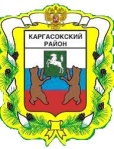 РАЙОННАЯ МЕЖВЕДОМСТВЕННАЯ КОМИССИЯ ПО ПРЕДУПРЕЖДЕНИЮ И ЛИКВИДАЦИИ ЧРЕЗВЫЧАЙНЫХ СИТУАЦИЙ И ОБЕСПЕЧЕНИЮ ПОЖАРНОЙ БЕЗОПАСНОСТИ__________________________________________________________________ПРОТОКОЛ  заседания комиссии по предупреждению и ликвидации чрезвычайных ситуаций и обеспечению пожарной безопасности Администрации Каргасокского района 13.02.2023      11.30   ул. Пушкина, д. 31, с. Каргасок, актовый зал                                         № 5              ПРЕДСЕДАТЕЛЬСТВУЮЩИЙ НА ЗАСЕДАНИИ              Ащеулов Андрей Петрович – Глава Каргасокского района – председатель комиссии по предупреждению и ликвидации чрезвычайных ситуаций и обеспечению пожарной безопасности,              Герасимов Сергей Иванович – заместитель Главы Каргасокского района по общественной безопасности – начальник отдела общественной безопасности, Веклич Н.А. – главный специалист по гражданской обороне и чрезвычайным ситуациям Администрации Каргасокского района – секретарь комиссии, Барышев Д.Е. – глава Каргасокского сельского поселения, Коньшина О.В. - заместитель Главы Каргасокского района по экономике, Волков И.В. – заместитель 32 ПСЧ 4 ПСО ФПС ГПС ГУ МЧС России по Томской области, Брагин Б.Н. – начальник ОНД и ПР по Каргасокскому району, Хлопотной М.В. - директор МУ АТП МО «Каргасокский район»,                     Потапенко Е.В. – главный лесничий Каргасокского лесничества – филиала ОГКУ «Томсклес», Сыркин С.А. – начальник ОПС № 5 по Каргасокскому и Парабельскому районам.                                 ПРИНИМАЮТ УЧАСТИЕ В РАБОТЕ ЗАСЕДАНИЯ: Монголин С.В. – Заместитель Главы Каргасокского района по вопросам жизнеобеспечения – начальник отдела жизнеобеспечения Повестка:О выделении денежных средств на восстановление электроснабжения на территории  Усть-Тымского сельского поселения. СЛУШАЛИ:           Веклич Н.А. – главный специалист по гражданской обороне и чрезвычайным ситуациям Администрации Каргасокского района – в Администрацию Каргасоксокго района от Главы Усть-Тымского сельского поселения поступило 3 ходатайства о выделении денежных средств:  1) первое ходатайство на сумму 130 410 (сто тридцать тысяч четыреста десять рублей) для восстановления работы электроснабжения и топлива.2) второе ходатайство на сумму 296 456 (двести девяносто шесть тысяч четыреста пятьдесят шесть рублей) на строительство помещения для размещения дизель – генератора.3) третье ходатайство на сумму 49 654 (сорок девять тысяч шестьсот пятьдесят четыре рубля) на приобретение запчастей в частности (насос для перекачивания топлива, рукав, фильтр масляный).Общая сумма ходатайства составляет 476 520 (четыреста семьдесят шесть тысяч пятьсот двадцать рублей). Предлагаю рассмотреть указанные выше ходатайства Монголин С.В. - Заместитель Главы Каргасокского района по вопросам жизнеобеспечения – начальник отдела жизнеобеспечения – по второму ходатайству о выделении денежных средств на строительство помещения для размещения дизель – генератора считаю не актуальным, поскольку приобретение новых дизель - генераторов включают в себя и строительство помещения для приобретенных указанных выше дизель –генераторов. Кроме того, процесс строительства займет определенное время, что снизит актуальность защиты дизель – генератора от холодов.    РЕШИЛИ:Принять к сведению информацию Веклича Н.А., Монголина С.В. Удовлетворить ходатайство Администрации Усть-Тымского сельского поселения на сумму 1) 130 410 (сто тридцать тысяч четыреста десять рублей) для восстановления работы электроснабжения и топлива;2) 49 654 (сорок девять тысяч шестьсот пятьдесят четыре рубля) на приобретение запчастей в частности (насос для перекачивания топлива, рукав, фильтр масляный). Ходатайство о выделении денежных средств на сумму 296 456 (двести девяносто шесть тысяч четыреста пятьдесят шесть рублей) на строительство помещения для размещения дизель – генератора, оставить без удовлетворения. Голосовали – единогласно.Главному специалисту по ГО и ЧС Администрации Каргасокского района подготовить документы о выделении денежных средств из резервного фонда Администрации Каргасокского района по предупреждению, ликвидации чрезвычайных ситуаций и последствий стихийных бедствий, муниципальному образованию Усть-Тымское сельское поселение в размере 180 064 (сто восемьдесят тысяч шестьдесят четыре рубля) 00 коп., для восстановления работы электроснабжения на территории с. Усть-Тым. Ответственный исполнитель: Н.А. Веклич Срок исполнения: до 15.02.2023           Глава Каргасокского района                      председатель комиссии                                                                                  А.П.  АщеуловСекретарь комиссии                                                                                           Н.А. Веклич 